Escalator Safety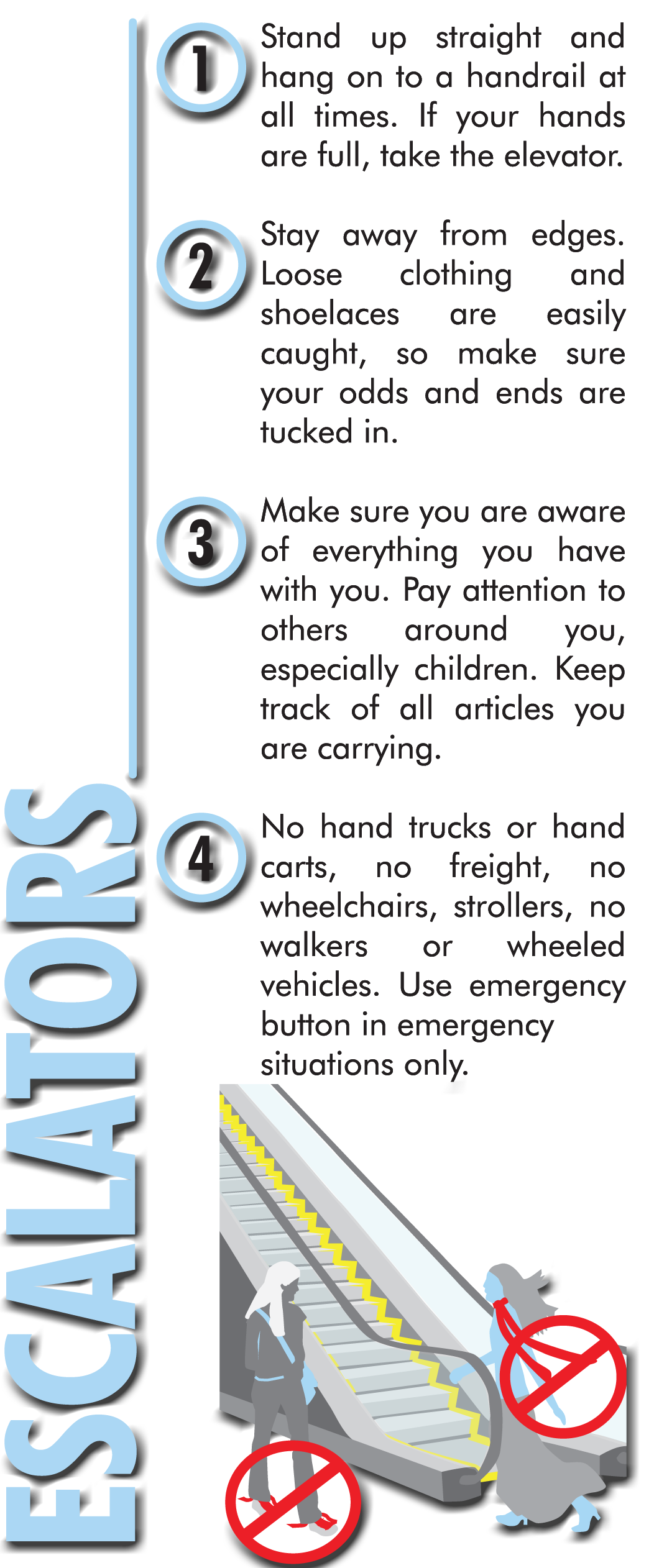 In The Event of an Emergency Call Security/Safety:123-456-7890Escalator Don’ts!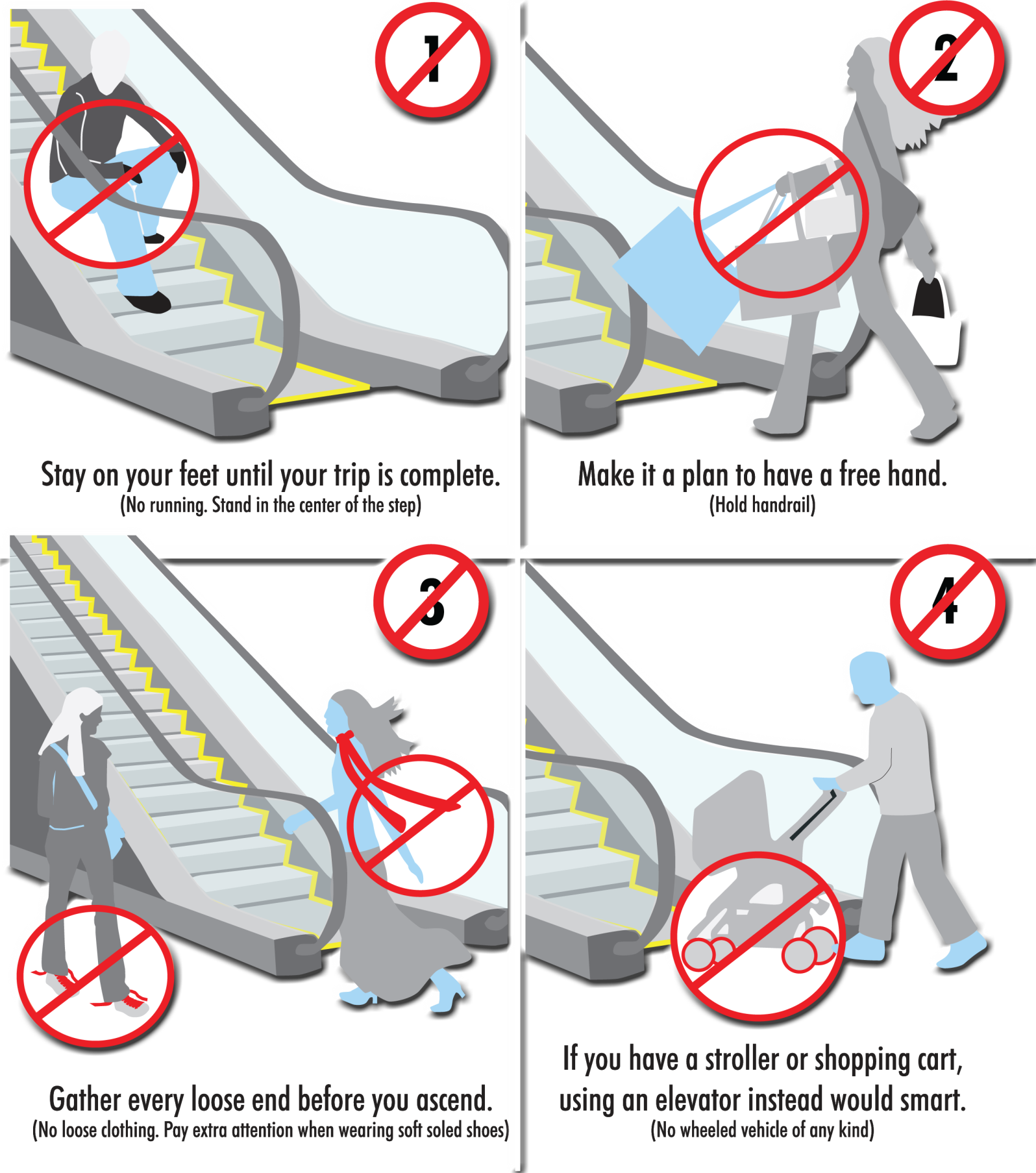 In The Event of an Emergency Call Security/Safety: 123-456-78910